From: asiandefense [mailto:mail.buvqkthebvoxkihjhrk@online.ubmthailand.com] 
Sent: Tuesday, July 22, 2014 12:58 PM
To: info 
Subject: ‘Defense & Security 2015 – PRIMED FOR ACTION!’ 2-5 November 2015 at IMPACT Exhibition and Convention Center, Thailand. 
 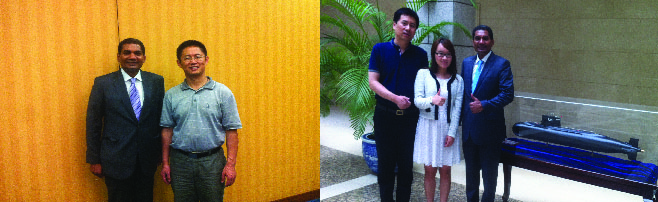 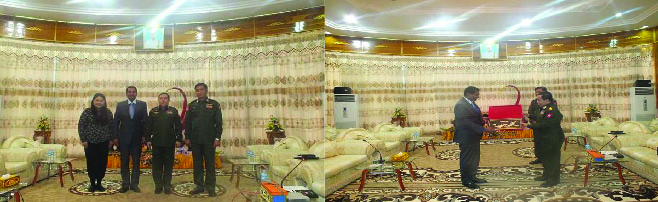 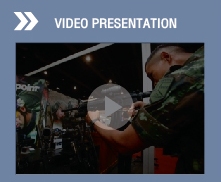 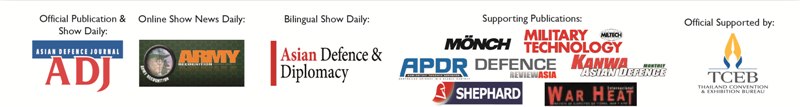 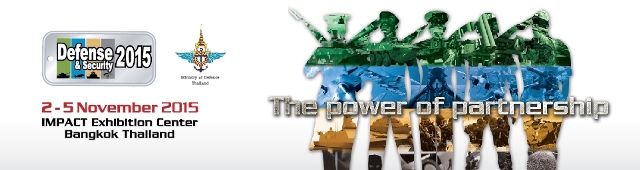 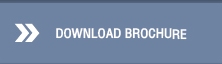 